	На основании Федерального Закона от 06.10.2003 № 131-ФЗ «Об общих принципах организации местного самоуправления в Российской Федерации», в соответствии с постановлением Правительства РФ от 25.06.2021 N 990 «Об утверждении Правил разработки и утверждения контрольными (надзорными) органами программы профилактики рисков причинения вреда (ущерба) охраняемым законом ценностям», Уставом муниципального образования Сорочинский городской округ Оренбургской области Совет депутатов муниципального образования Сорочинский городской округ Оренбургской области  РЕШИЛ:           1.  Внести в  решение Сорочинского городского Совета от 28 марта 2016 года № 86     «О создании Общественной палаты муниципального образования Сорочинский городской округ Оренбургской области» (с учетом изменений от 19 апреля 2017 года № 267,                               от 11 июня 2019 года № 506, от 19 декабря 2019 года № 549) (далее – Положение) следующие изменения:           1.1. Пункт 3.1 раздела 3 Положения дополнить подпунктом следующего содержания:«- участвует в обсуждениях  проекта программы профилактики рисков причинения вреда (ущерба) охраняемым законом ценностям по соответствующему виду муниципального контроля.».	2. Настоящее решение вступает в силу после его официального опубликования в Информационном бюллетене «Сорочинск официальный».	3. Контроль за исполнением настоящего решения возложить на постоянную депутатскую комиссию по вопросам здравоохранения, образования, культуры, физкультуры и спорта, делам молодежи и социальной защиты населения. ПредседательСовета депутатов муниципального образованияСорочинский городской округ Оренбургской области                                         С.В. ФильченкоИ.о. главы муниципального образованияСорочинский городской округ – первыйзаместитель главы администрации городскогоокруга по оперативному управлениюмуниципальным хозяйством                                                                                       А.А. Богданов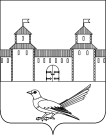 СОВЕТ ДЕПУТАТОВМУНИЦИПАЛЬНОГО ОБРАЗОВАНИЯСОРОЧИНСКИЙ ГОРОДСКОЙ ОКРУГОРЕНБУРГСКОЙ ОБЛАСТИ(X СЕССИЯ ШЕСТОГО СОЗЫВА)                                      РЕШЕНИЕот 30 сентября 2021 года № 113